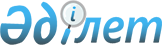 О признании утратившими силу совместных приказов Министра внутренних дел Республики Казахстан от 10 декабря 2009 года № 475 Министра экономики и бюджетного планирования Республики Казахстан от 5 февраля 2010 года № 32 "Об утверждении критериев оценки степени рисков в области безопасности дорожного движения" и от 10 декабря 2009 года № 476, от 5 февраля 2010 года № 33 "Об утверждении формы проверочных листов но проверкам дорожной полицией"Совместный приказ Министра внутренних дел Республики Казахстан от 15 октября 2015 года № 843 и Министра национальной экономики Республики Казахстан от 16 ноября 2015 года № 696

      В соответствии с пунктом 1 статьи 21-1 и пунктом 1 статьи 43-1 Закона Республики Казахстан от 24 марта 1998 года «О нормативных правовых актах» ПРИКАЗЫВАЕМ:



      1. Признать утратившим силу:



      1) совместный приказ Министра внутренних дел Республики Казахстан от 10 декабря 2009 года № 475 и Министра экономики и бюджетного планирования Республики Казахстан от 5 февраля 2010 года № 32 «Об утверждении критериев оценки степени рисков в области безопасности дорожного движения» (зарегистрирован в Реестре государственной регистрации нормативных правовых актов Республики Казахстан за № 6055 и опубликован в Собрании актов центральных исполнительных и иных центральных государственных органов Республики Казахстан № 10, 2010 года (07.07.2010);



      2) совместный приказ Министра внутренних дел Республики Казахстан от 10 декабря 2009 года № 476 и Министра экономики и бюджетного планирования Республики Казахстан от 5 февраля 2010 года № 33 «Об утверждении формы проверочных листов по проверкам дорожной полицией» (зарегистрирован в Реестре государственной регистрации нормативных правовых актов Республики Казахстан за № 6056 и опубликован в Собрании актов центральных исполнительных и иных центральных государственных органов Республики Казахстан № 10, 2010 года (07.07.2010).



      2. Министерству внутренних дел Республики Казахстан в установленном законодательством порядке обеспечить:

      1) направление копии настоящего приказа в Министерство юстиции Республики Казахстан;

      2) официальное опубликование настоящего приказа в информационно-правовой системе «Әділет» и размещение на интернет-ресурсе Министерства внутренних дел Республики Казахстан.



      3. Настоящий приказ вводится в действие со дня подписания.      Министр национальной экономики      Министр внутренних дел

      Республики Казахстан                Республики Казахстан

      ___________________ Е. Досаев       ___________ К. Касымов
					© 2012. РГП на ПХВ «Институт законодательства и правовой информации Республики Казахстан» Министерства юстиции Республики Казахстан
				